No. de oficio: DR/SN/2017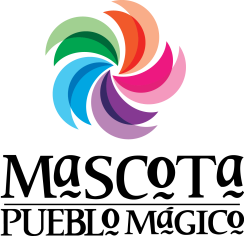 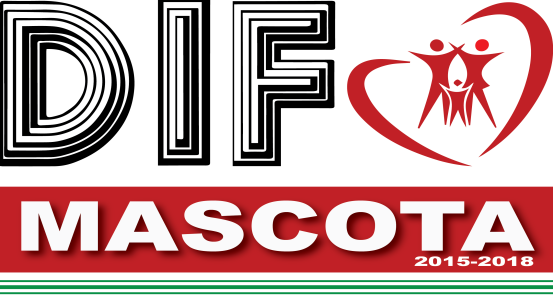 Asunto: Informe de actividades mes FEBRERO  de 2017.Miércoles 01.- Coordinación y seguimiento de las diferentes actividades tanto administrativas como operativas relacionadas con los programas de asistencia social que se brindan a la ciudadanía.Recepción, acomodo y control de calidad de leche para diferentes programas.jmEntrega de leche y galleta para desayunos escolares en escuelas: Primarias Hermelinda Pérez Curiel, José Manuel Núñez, Rosa Dávalos y Unión y Progreso.Aplicación de ENHINAS y Estudios Socioeconómicos para padrón de PAAD Y Nutrición ExtraescolarJueves 02.- Coordinación y seguimiento de las diferentes actividades tanto administrativas como operativas relacionadas con los programas de asistencia social que se brindan a la ciudadanía.Entrega de insumos para desayunos escolares en las localidades de Guayabitos, Chanrey, Tierras Coloradas, San Rafael, El Empedrado, San Miguel de Tovar y el Malpaso.Aplicación de ENHINAS y Estudios Socioeconómicos para padrón de PAAD Y Nutrición ExtraescolarTraslado de personas a la Unidad Regional de Rehabilitación desde su domicilio en vehículo incluyenteViernes 03.- Coordinación y seguimiento de las diferentes actividades tanto administrativas como operativas relacionadas con los programas de asistencia social que se brindan a la ciudadanía.Aplicación de ENHINAS y Estudios Socioeconómicos para padrón de PAAD Y Nutrición ExtraescolarApoyo en el evento de celebración de Día de Reyes en la plaza principal de Mascota, Jalisco.Lunes 06.- Reunión de evaluación y seguimiento con el personal del Sistema DIF MascotaCoordinación y seguimiento de las diferentes actividades tanto administrativas como operativas relacionadas con los programas de asistencia social que se brindan a la ciudadanía.Aplicación de ENHINAS y Estudios Socioeconómicos para padrón de PAAD Y Nutrición ExtraescolarMartes 07.- Reunión de evaluación y seguimiento con el personal del Sistema DIF MascotaEntrega de insumos para desayunos escolares en las localidades de Rincón de Mirandillas, Mirandillas asi como medición de peso y talla de niños menores de 4 años para ingreso al programa de Nutrición Extraescolar.Entrega de leche y galleta o palanqueta en los Jardines de niños de Benito Juárez, Hermelinda Pérez Curiel y María Esther Zuno.Coordinación y seguimiento de las diferentes actividades tanto administrativas como operativas relacionadas con los programas de asistencia social que se brindan a la ciudadanía.Aplicación de ENHINAS y Estudios Socioeconómicos para padrón de PAAD Y Nutrición ExtraescolarMiércoles 08.- Reunión de evaluación y seguimiento con el personal del Sistema DIF MascotaCoordinación y seguimiento de las diferentes actividades tanto administrativas como operativas relacionadas con los programas de asistencia social que se brindan a la ciudadanía.Entrega de insumos para desayunos escolares en Galope, El Agostadero, Santa Bárbara, San Ignacio, El Ranchito, Puerta de En medio y Las Moras.Aplicación de ENHINAS y Estudios Socioeconómicos para padrón de PAAD Y Nutrición ExtraescolarJueves 09.- Reunión de evaluación y seguimiento con el personal del Sistema DIF MascotaCoordinación y seguimiento de las diferentes actividades tanto administrativas como operativas relacionadas con los programas de asistencia social que se brindan a la ciudadanía.Entrega de insumos para desayunos escolares en las localidades de Tecoany, San José del Mosco, Puerta de En edio.Aplicación de ENHINAS y Estudios Socioeconómicos para padrón de PAAD Y Nutrición ExtraescolarTraslado de personas a la Unidad Regional de Rehabilitación desde su domicilio en vehículo incluyenteViernes 10.--Coordinación y seguimiento de las diferentes actividades tanto administrativas como operativas relacionadas con los programas de asistencia social que se brindan a la ciudadanía.Aplicación de ENHINAS y Estudios Socioeconómicos para padrón de PAAD Y Nutrición ExtraescolarLunes13.- Reunión de evaluación y seguimiento con el personal del Sistema DIF MascotaCoordinación y seguimiento de las diferentes actividades tanto administrativas como operativas relacionadas con los programas de asistencia social que se brindan a la ciudadanía.Elaboración de comité de padres de familia del programa de Desayunos escolares.Aplicación de ENHINAS y Estudios Socioeconómicos para padrón de PAAD Y Nutrición ExtraescolarMartes 14.- Entrega de insumos para desayuno escolares en las localidades de Juanactlán, Cimarrón Chico, y Santa Rosa.Coordinación y seguimiento de las diferentes actividades tanto administrativas como operativas relacionadas con los programas de asistencia social que se brindan a la ciudadaníaMiércoles 15.- Coordinación y seguimiento de las diferentes actividades tanto administrativas como operativas relacionadas con los programas de asistencia social que se brindan a la ciudadanía.Elaboración de comité de padres de familia del programa de Desayunos escolares.Aplicación de ENHINAS y Estudios Socioeconómicos para padrón de PAAD Y Nutrición ExtraescolarJueves 16- Coordinación y seguimiento de las diferentes actividades tanto administrativas como operativas relacionadas con los programas de asistencia social que se brindan a la ciudadanía.Aplicación de ENHINAS y Estudios Socioeconómicos para padrón de PAAD Y Nutrición ExtraescolarImpartir curso en el Jardín de Niños de la localidad de Rincón de Mirandillas con el tema de Bullying.Traslado de personas a la Unidad Regional de Rehabilitación desde su domicilio en vehículo incluyenteViernes 17.-Coordinación y seguimiento de las diferentes actividades tanto administrativas como operativas relacionadas con los programas de asistencia social que se brindan a la ciudadanía.Entrega de insumos para desayunos escolares en el CAM de Mascota, Jalisco.Aplicación de ENHINAS y Estudios Socioeconómicos para padrón de PAAD Y Nutrición ExtraescolarLunes 20.- Coordinación y seguimiento de las diferentes actividades tanto administrativas como operativas relacionadas con los programas de asistencia social que se brindan a la ciudadanía.Entrega de insumos para desayunos en las localidades de Zacatongo, Laguna de Zacatongo y San José de los Corrales, así como entrega de Kit de huertos familiares en San José de los Corrrales.Asistencia a reunión de COPLADEMUN en salón de Cabildos.Aplicación de ENHINAS y Estudios Socioeconómicos para padrón de PAAD Y Nutrición ExtraescolarMartes 21.- Reunión de evaluación y seguimiento con el personal del Sistema DIF MascotaCoordinación y seguimiento de las diferentes actividades tanto administrativas como operativas relacionadas con los programas de asistencia social que se brindan a la ciudadanía.Aplicación de ENHINAS y Estudios Socioeconómicos para padrón de PAAD Y Nutrición ExtraescolarMiércoles 22 - Coordinación y seguimiento de las diferentes actividades tanto administrativas como operativas relacionadas con los programas de asistencia social que se brindan a la ciudadanía.Aplicación de ENHINAS y Estudios Socioeconómicos para padrón de PAAD Y Nutrición ExtraescolarRecepción, acomodo, y control de calidad de insumos para desayunos calientesJueves 23.- Coordinación y seguimiento de las diferentes actividades tanto administrativas como operativas relacionadas con los programas de asistencia social que se brindan a la ciudadanía.Aplicación de ENHINAS y Estudios Socioeconómicos para padrón de PAAD Y Nutrición ExtraescolarTraslado de personas a la Unidad Regional de Rehabilitación desde su domicilio en vehículo incluyenteViernes 24.- Coordinación y seguimiento de las diferentes actividades tanto administrativas como operativas relacionadas con los programas de asistencia social que se brindan a la ciudadanía.Elaboración de comité de padres de familia del programa de Desayunos escolares.Aplicación de ENHINAS y Estudios Socioeconómicos para padrón de PAAD Y Nutrición ExtraescolarLunes 27.- Coordinación y seguimiento de las diferentes actividades tanto administrativas como operativas relacionadas con los programas de asistencia social que se brindan a la ciudadanía.Traslado a la ciudad de Guadalajara a curso de capacitación y firma de convenio en el departamento de Desayunos Escolares.Aplicación de ENHINAS y Estudios Socioeconómicos para padrón de PAAD Y Nutrición ExtraescolarReunión de evaluación y seguimiento con el personal del Sistema DIF MascotaMartes 28.- Coordinación y seguimiento de las diferentes actividades tanto administrativas como operativas relacionadas con los programas de asistencia social que se brindan a la ciudadanía.Aplicación de ENHINAS y Estudios Socioeconómicos para padrón de PAAD Y Nutrición ExtraescolarNota: Como ” Coordinación y seguimiento de las diferentes actividades tanto administrativas como operativas relacionadas con los programas de asistencia social que se brindan a la ciudadanía” incluye:Atención personalizada a ciudadanos que acuden a solicitar servicios de asistencias social tales como medicamento, transporte, estudios médicos, pañales, gasolina, apoyos alimentarios propios de programas establecidos así como el seguimiento y supervisión al recibir, acomodar y distribución de productos de los programas de alimentaria, (desayunos escolares fríos, Desayunos escolares calientes, Despensas, y leche ( 225 beneficiarios con despensas programa PAAD, 132 beneficiarios dotación de leche y despensa programa PROALIMNE, 785 beneficiarios con desayunos fríos y calientes); impartir pláticas sobre Nutrición, asi como dotación de de despensas con productos recibidos en donación por particulares, vinculación a los departamentos de Trabajo Social, Psicología, Nutrición, Comedor asistencial, visita a grupo de la tercera edad, supervisión y seguimiento a los estados financieros de la cuenta pública del Sistema DIF Mascota, seguimiento a pago de proveedores, elaboración de reportes de avance e informes de actividades para DIF Jalisco y H. Ayuntamiento de Mascota, gestiones de adendums ante DIF Jalisco, valoraciones psicológicas, seguimiento y autorización de platicas prematrimoniales y reuniones de avenencia. Gestiones ante las diferentes direcciones y Presidencia municipal e instancias estatales y federales, Seguimiento a la administración de la Unidad Regional de Rehabilitación, Respuesta a solicitudes de transparencia, Organización y asistencia a reuniones relacionadas con el quehacer de la asistencia social, entre otros.Atentamente.Mascota Jalisco., 09 de marzo de 2017.Psic. José Raúl Fregoso DueñasDirector del DIF Mascota, Jalisco.cp.- Archivo